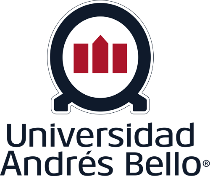 UNIVERSIDAD ANDRÉS BELLOPHD PROGRAM IN EDUCATION AND SOCIETYPHD THESIS PROPOSALInstructions:You must complete this form describing your doctoral thesis project and attach it to your application to the PhD in Education and Society program.This document should not exceed 3 (three) pages in length and will allow the committee to carry out a complete analysis of your application.The proposed project can be modified during your doctoral studies. However, if you linked your application to one of the lines of the program, you must keep your project within it.1. General information1. General informationName PhD program research line 2. Proposal description2.1. Summary of the research you plan to carry out (including a brief analysis of the state of the art)2.2. Working hypotheses and research goals2.3. Novelty, relevance and feasibility of implementation of your research project2.4. Reach and impact of the possible results 2.5. What would be the contribution that your project will bring to the scientific field 2.6. If possible, please indicate a possible supervisor. 